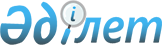 О внесении изменений в решение Бейнеуского районного маслихата от 12 декабря 2011 года № 49/288 "О районном бюджете на 2012-2014 годы"Решение Бейнеуского районного маслихата Мангистауской области от 10 декабря 2012 года № 10/61. Зарегистрировано Департаментом юстиции Мангистауской области 13 декабря 2012 года № 2173

      В соответствии с Бюджетным Кодексом Республики Казахстан от 4 декабря 2008 года,  Законом Республики Казахстан от 23 января 2001 года «О местном государственном управлении и самоуправлении в Республике Казахстан» и решением Мангистауского областного маслихата от 7 декабря 2012 года № 7/78 «О внесении изменений и дополнений в решение областного маслихата от 6 декабря 2011 года № 39/448 «Об областном бюджете на 2012-2014 годы» (зарегистрировано в Реестре государственной регистрации нормативных правовых актов от 11 декабря 2012 года за номером №2172) районный маслихат РЕШИЛ: 

      1. Внести в решение районного маслихата от 12 декабря 2011 года №49/288 «О районном бюджете на 2012-2014 годы» (зарегистрировано в Реестре государственной регистрации нормативных правовых актов от 10 января 2012 года за номером № 11-3-128, опубликовано в районной  газете «Рауан» от 26 января 2012 года № 4 (2027)) следующие изменения 

      Утвердить районный бюджет на 2012-2014 годы согласно приложению соответственно, в том числе на 2012 год в следующих объемах: 

       

1) доходы – 5978370,0 тысяч тенге, в том числе: 

      налоговые поступления – 1607222,6 тысяча тенге; 

      неналоговые поступления – 4082,4 тысячи тенге; 

      поступления от продажи основного капитала – 2991,0 тысяча тенге; 

      поступления трансфертов – 4364074,0 тысяч тенге; 

       

2) затраты – 6040660,6 тысяч тенге; 

       

3) чистое бюджетное кредитование – 143491,0 тысяча тенге: 

      бюджетные кредиты – 148127,0 тысяч тенге; 

      погашение бюджетных кредитов – 4636,0 тысяч тенге; 

       

4) сальдо по операциям с финансовыми активами – 0 тенге: 

      приобретение финансовых активов – 0 тенге; 

      поступления от продажи финансовых активов государства – 0 тенге; 

       

5) дефицит (профицит) бюджета – -205781,6 тысяч тенге; 

       

6) финансирование дефицита (использование профицита) бюджета – 205781,6 тысяч тенге. 



      В пункте 3 решения: 

      В абзаце 1 цифру «202073» заменить цифрой «222073», в абзаце 2 цифру «16388» заменить цифрой «16376», в абзаце 3 цифру «10486» заменить цифрой «9973», в абзаце 5 цифру «2644» заменить цифрой «1321», в абзаце 6 цифру «14908» заменить цифрой «20116», в абзаце 8 цифру «149915» заменить цифрой «147220», в абзаце 11 цифру «12862» заменить цифрой «11522», в абзаце 23 цифру «10000» цифрой «22000» 

      Приложения 1 указанного решения изложить в новой редакции, согласно приложению к настоящему решению. 

       

2. Настоящее решение вводится в действие с 1 января 2012 года.

 

       Председатель сессии                           Ш.Азанов      Секретарь районного маслихата           А.Улукбанов

 

       «СОГЛАСОВАНО» 

      Начальник государственного учреждения 

      «Бейнеуский районный отдел экономики 

      и финансов»: 

      М.Нысанбаев 

      «10» декабря 2012г.

 

Приложение 

      к решению районного маслихата 

      от 10 декабря 2012 года № 10/61 

 

  

Районный бюджет на 2012 год

 
					© 2012. РГП на ПХВ «Институт законодательства и правовой информации Республики Казахстан» Министерства юстиции Республики Казахстан
				КатКлПдкСпкНаименование
Сумма, тыс.тенге1
2
3
1.ДОХОДЫ1.ДОХОДЫ5 978 370,01Налоговые поступленияНалоговые поступления1 607 222,601Подоходный налогПодоходный налог409 571,02Индивидуальный подоходный налогИндивидуальный подоходный налог409 571,003Социальный налогСоциальный налог342 191,01Социальный налогСоциальный налог342 191,004Hалоги на собственностьHалоги на собственность832 259,01Hалоги на имуществоHалоги на имущество776 234,03Земельный налогЗемельный налог17 681,04Hалог на транспортные средстваHалог на транспортные средства38 049,05Единый земельный налогЕдиный земельный налог295,005Внутренние налоги на товары, работы и услугиВнутренние налоги на товары, работы и услуги18 440,62АкцизыАкцизы4 286,03Поступления за использование природных и других ресурсовПоступления за использование природных и других ресурсов8 693,64Сборы за ведение предпринимателькой и профессиональной деятельности Сборы за ведение предпринимателькой и профессиональной деятельности 5 417,05Налог на игорный бизнесНалог на игорный бизнес44,008Обязательные платежи, взимаемые за совершение юридически значимых действий и (или) выдачу документов уполномоченными на то государственными органами или должностными лицамиОбязательные платежи, взимаемые за совершение юридически значимых действий и (или) выдачу документов уполномоченными на то государственными органами или должностными лицами4 761,01Государственная пошлинаГосударственная пошлина4 761,02Неналоговые поступленияНеналоговые поступления4 082,401Доходы от государственной собственностиДоходы от государственной собственности3 581,41Поступления части чистого дохода государственных предприятийПоступления части чистого дохода государственных предприятий571,04Доходы на доли участия в юридических лицах, находящиеся в государственной собственностиДоходы на доли участия в юридических лицах, находящиеся в государственной собственности0,05Доходы от аренды имущества, находящегося в государственной собственностиДоходы от аренды имущества, находящегося в государственной собственности3 000,07Вознаграждения по кредитам, выданным из государственного бюджетаВознаграждения по кредитам, выданным из государственного бюджета10,402Поступления от реализации товаров (работ, услуг) государственными учреждениями, финансируемыми из государственного бюджетаПоступления от реализации товаров (работ, услуг) государственными учреждениями, финансируемыми из государственного бюджета115,01Поступления от реализации товаров (работ, услуг) государственными учреждениями, финансируемыми из государственного бюджетаПоступления от реализации товаров (работ, услуг) государственными учреждениями, финансируемыми из государственного бюджета115,004Штрафы, пени, санкции, взыскания, налагаемые государственными учреждениями, финансируемыми из государственного бюджета, а также содержащимися и финансируемыми из бюджета (сметы расходов) Национального Банка Республики Казахстан  Штрафы, пени, санкции, взыскания, налагаемые государственными учреждениями, финансируемыми из государственного бюджета, а также содержащимися и финансируемыми из бюджета (сметы расходов) Национального Банка Республики Казахстан  340,01Штрафы, пени, санкции, взыскания, налагаемые государственными учреждениями, финансируемыми из государственного бюджета, а также содержащимися и финансируемыми из бюджета (сметы расходов) Национального Банка Республики Казахстан, за исключением поступлений от организаций нефтяного сектора Штрафы, пени, санкции, взыскания, налагаемые государственными учреждениями, финансируемыми из государственного бюджета, а также содержащимися и финансируемыми из бюджета (сметы расходов) Национального Банка Республики Казахстан, за исключением поступлений от организаций нефтяного сектора 340,006Прочие неналоговые поступленияПрочие неналоговые поступления46,01Прочие неналоговые поступленияПрочие неналоговые поступления46,03Поступления от продажи основного капиталаПоступления от продажи основного капитала2 991,003Продажа земли и нематериальных активовПродажа земли и нематериальных активов2 991,01Продажа землиПродажа земли2 991,04Поступления трансфертов Поступления трансфертов 4 364 074,002Трансферты из вышестоящих органов государственного управленияТрансферты из вышестоящих органов государственного управления4 364 074,02Трансферты из областного бюджетаТрансферты из областного бюджета4 364 074,044444ФгрАдмПрПпрНаименование
Сумма, тыс. тенге1
2
3
2. ЗАТРАТЫ2. ЗАТРАТЫ6 040 660,601Государственные услуги общего характераГосударственные услуги общего характера189 606,2112Аппарат маслихата района (города областного значения)Аппарат маслихата района (города областного значения)14 489,0001Услуги по обеспечению деятельности маслихата района (города областного значения)Услуги по обеспечению деятельности маслихата района (города областного значения)13 625,0002Создание информационных системСоздание информационных систем864,0122Аппарат акима района (города областного значения)Аппарат акима района (города областного значения)83 197,0001Услуги по обеспечению деятельности акима района (города областного значения)Услуги по обеспечению деятельности акима района (города областного значения)81 687,0002Создание информационных системСоздание информационных систем1 510,0123Аппарат акима района в городе, города районного значения, поселка, аула (села), аульного (сельского) округаАппарат акима района в городе, города районного значения, поселка, аула (села), аульного (сельского) округа71 039,0001Услуги по обеспечению деятельности акима района в городе, города районного значения, поселка, аула (села), аульного (сельского) округаУслуги по обеспечению деятельности акима района в городе, города районного значения, поселка, аула (села), аульного (сельского) округа61 841,0Аппарат акима село БейнеуАппарат акима село Бейнеу11 947,0Аппарат акима Боранкульского сельского округаАппарат акима Боранкульского сельского округа8 638,0Аппарат акима Самского сельского округаАппарат акима Самского сельского округа4 574,0Аппарат акима Ногайтинского сельского округаАппарат акима Ногайтинского сельского округа4 466,0Аппарат акима Турышского сельского округаАппарат акима Турышского сельского округа4 296,0Аппарат акима Толепского сельского округаАппарат акима Толепского сельского округа4 531,0Аппарат акима Акжигитского сельского округаАппарат акима Акжигитского сельского округа5 321,0Аппарат акима Сынгырлауского сельского округаАппарат акима Сынгырлауского сельского округа4 404,0Аппарат акима Есетского сельского округаАппарат акима Есетского сельского округа5 573,0Аппарат акима Саргинского сельского округаАппарат акима Саргинского сельского округа4 016,0Аппарат акима село ТаженАппарат акима село Тажен4 075,0024Создание информационных системСоздание информационных систем9 198,0Аппарат акима село БейнеуАппарат акима село Бейнеу836,1Аппарат акима Боранкульского сельского округаАппарат акима Боранкульского сельского округа836,1Аппарат акима Самского сельского округаАппарат акима Самского сельского округа836,1Аппарат акима Ногайтинского сельского округаАппарат акима Ногайтинского сельского округа836,1Аппарат акима Турышского сельского округаАппарат акима Турышского сельского округа836,1Аппарат акима Толепского сельского округаАппарат акима Толепского сельского округа836,1Аппарат акима Акжигитского сельского округаАппарат акима Акжигитского сельского округа836,1Аппарат акима Сынгырлауского сельского округаАппарат акима Сынгырлауского сельского округа836,1Аппарат акима Есетского сельского округаАппарат акима Есетского сельского округа836,1Аппарат акима Саргинского сельского округаАппарат акима Саргинского сельского округа836,1Аппарат акима село ТаженАппарат акима село Тажен837,0459Отдел экономики и финансов района (города областного значения)Отдел экономики и финансов района (города областного значения)20 881,2001Услуги по реализации государственной политики в области формирования и развития экономической политики, государственного планирования, исполнения бюджета и управления коммунальной собственностью района (города областного значения)Услуги по реализации государственной политики в области формирования и развития экономической политики, государственного планирования, исполнения бюджета и управления коммунальной собственностью района (города областного значения)15 785,0002Создание информационой системыСоздание информационой системы864,0003Проведение оценки имущества в целях налогообложенияПроведение оценки имущества в целях налогообложения1 319,0004Организация работы по выдаче разовых талонов и обеспечение полноты сбора сумм от реализации разовых талоновОрганизация работы по выдаче разовых талонов и обеспечение полноты сбора сумм от реализации разовых талонов197,6011Учет, хранение, оценка и реализация имущества, поступившего в коммунальную собственностьУчет, хранение, оценка и реализация имущества, поступившего в коммунальную собственность2 715,602ОборонаОборона4 155,0122Аппарат акима района (города областного значения)Аппарат акима района (города областного значения)4 155,0005Мероприятия в рамках исполнения всеобщей воинской обязанностиМероприятия в рамках исполнения всеобщей воинской обязанности4 155,003Общественный порядок, безопасность, правовая, судебная, уголовно-исполнительная деятельностьОбщественный порядок, безопасность, правовая, судебная, уголовно-исполнительная деятельность3 000,0458Отдел жилищно-коммунального хозяйства, пассажирского транспорта и автомобильных дорог района (города областного значения)Отдел жилищно-коммунального хозяйства, пассажирского транспорта и автомобильных дорог района (города областного значения)3 000,0021Обеспечение безопасности дорожного движения в населенных пунктахОбеспечение безопасности дорожного движения в населенных пунктах3 000,004ОбразованиеОбразование3 553 033,0123Аппарат акима района в городе, города районного значения, поселка, аула (села), аульного (сельского) округаАппарат акима района в городе, города районного значения, поселка, аула (села), аульного (сельского) округа465 942,0004Поддержка организаций дошкольного воспитания и обученияПоддержка организаций дошкольного воспитания и обучения245 415,0Аппарат акима село БейнеуАппарат акима село Бейнеу141 036,0Аппарат акима Боранкульского сельского округаАппарат акима Боранкульского сельского округа43 794,0Аппарат акима Самского сельского округаАппарат акима Самского сельского округа5 208,0Аппарат акима Турышского сельского округаАппарат акима Турышского сельского округа4 830,0Аппарат акима Толепского сельского округаАппарат акима Толепского сельского округа12 560,0Аппарат акима Акжигитского сельского округаАппарат акима Акжигитского сельского округа12 073,0Аппарат акима Сынгырлауского сельского округаАппарат акима Сынгырлауского сельского округа4 014,0Аппарат акима Есетского сельского округаАппарат акима Есетского сельского округа9 934,0Аппарат акима Саргинского сельского округаАппарат акима Саргинского сельского округа11 966,0041Реализация государственного образовательного заказа в дошкольных организациях образованияРеализация государственного образовательного заказа в дошкольных организациях образования220 527,0464Отдел образования района (города областного значения)Отдел образования района (города областного значения)2 614 278,0009Обеспечение дошкольного воспитания и обученияОбеспечение дошкольного воспитания и обучения5 526,055040Реализация государственного образовательного заказа в дошкольных организациях образованияРеализация государственного образовательного заказа в дошкольных организациях образования1 546,0003Общеобразовательное обучениеОбщеобразовательное обучение2 296 541,0006Дополнительное образование для детейДополнительное образование для детей50 817,0063Повышение оплаты труда учителям, прошедшим повышение квалификации по учебным программам АОО «Назарбаев Интеллектуальные школы» за счет трансфертов из республиканского бюджетаПовышение оплаты труда учителям, прошедшим повышение квалификации по учебным программам АОО «Назарбаев Интеллектуальные школы» за счет трансфертов из республиканского бюджета1 321,0064Увеличение размера доплаты за квалификационную категорию учителям организаций начального, основного среднего, общего среднего образования: школы, школы-интернаты: (общего типа, специальных (коррекционных), специализированных для одаренных детей; организаций для детей-сирот и детей, оставшихся без попечения родителей) за счет трансфертов из республиканского бюджетаУвеличение размера доплаты за квалификационную категорию учителям организаций начального, основного среднего, общего среднего образования: школы, школы-интернаты: (общего типа, специальных (коррекционных), специализированных для одаренных детей; организаций для детей-сирот и детей, оставшихся без попечения родителей) за счет трансфертов из республиканского бюджета20 116,0001Услуги по реализации государственной политики на местном уровне в области образования Услуги по реализации государственной политики на местном уровне в области образования 19 018,0002Создание информационных системСоздание информационных систем864,0005Приобретение и доставка учебников, учебно-методических комплексов для областных государственных учреждений образованияПриобретение и доставка учебников, учебно-методических комплексов для областных государственных учреждений образования31 635,0007Проведение школьных олимпиад, внешкольных мероприятий и конкурсов областного масштабаПроведение школьных олимпиад, внешкольных мероприятий и конкурсов областного масштаба11 480,0015Ежемесячные выплаты денежных средств опекунам (попечителям) на содержание ребенка-сироты (детей-сирот), и ребенка (детей), оставшегося без попечения родителей за счет трансфертов из республиканского бюджетаЕжемесячные выплаты денежных средств опекунам (попечителям) на содержание ребенка-сироты (детей-сирот), и ребенка (детей), оставшегося без попечения родителей за счет трансфертов из республиканского бюджета9 973,0020Обеспечение оборудованием, программным обеспечением детей-инвалидов, обучающихся  на дому за счет трансфертов из республиканского бюджетаОбеспечение оборудованием, программным обеспечением детей-инвалидов, обучающихся  на дому за счет трансфертов из республиканского бюджета700,0067Капитальные расходы подведомственных государственных учреждений и организаций Капитальные расходы подведомственных государственных учреждений и организаций 164 741,0466Отдел архитектуры, градостроительства и строительства района (города областного значения)Отдел архитектуры, градостроительства и строительства района (города областного значения)472 813,0037Строительство и реконструкция объектов образованияСтроительство и реконструкция объектов образования472 813,006Социальная помощь и социальное обеспечениеСоциальная помощь и социальное обеспечение363 096,0451Отдел занятости и социальных программ района (города областного значения)Отдел занятости и социальных программ района (города областного значения)340 076,0002Программа занятостиПрограмма занятости58 350,0004Оказание социальной помощи на приобретение  топлива специалистам здравоохранения, образования, социального обеспечения, культуры и спорта в сельской местности в соответствии с законодательством Республики КазахстанОказание социальной помощи на приобретение  топлива специалистам здравоохранения, образования, социального обеспечения, культуры и спорта в сельской местности в соответствии с законодательством Республики Казахстан33 989,0005Государственная адресная социальная помощьГосударственная адресная социальная помощь88 394,0006Жилищная помощьЖилищная помощь28 341,0007Социальная помощь отдельным категориям нуждающихся граждан по решениям местных представительных органовСоциальная помощь отдельным категориям нуждающихся граждан по решениям местных представительных органов97 743,0010Материальное обеспечение детей-инвалидов, воспитывающихся и обучающихся на домуМатериальное обеспечение детей-инвалидов, воспитывающихся и обучающихся на дому1 619,0014Оказание социальной помощи нуждающимся гражданам на домуОказание социальной помощи нуждающимся гражданам на дому2 614,0016Государственные пособия на детей до 18 летГосударственные пособия на детей до 18 лет14 145,0017Обеспечение нуждающихся инвалидов обязательными гигиеническими средствами и предоставление услуг специалистами жестового языка, индивидуальными помощниками в соответствии с индивидуальной программой реабилитации инвалидаОбеспечение нуждающихся инвалидов обязательными гигиеническими средствами и предоставление услуг специалистами жестового языка, индивидуальными помощниками в соответствии с индивидуальной программой реабилитации инвалида3 359,0023Обеспечение деятельности центров занятости населенияОбеспечение деятельности центров занятости населения11 522,0451Отдел занятости и социальных программ района (города областного значения)Отдел занятости и социальных программ района (города областного значения)23 020,0001Услуги по реализации государственной политики на местном уровне в области обеспечения занятости и реализации социальных программ для населенияУслуги по реализации государственной политики на местном уровне в области обеспечения занятости и реализации социальных программ для населения19 584,0012Создание информационных системСоздание информационных систем911,0011Оплата услуг по зачислению, выплате и доставке пособий и других социальных выплатОплата услуг по зачислению, выплате и доставке пособий и других социальных выплат2 525,007Жилищно-коммунальное хозяйствоЖилищно-коммунальное хозяйство1 638 971,0458Отдел жилищно-коммунального хозяйства, пассажирского транспорта и автомобильных дорог района (города областного значения Отдел жилищно-коммунального хозяйства, пассажирского транспорта и автомобильных дорог района (города областного значения 96 550,0041Ремонт и благоустройство объектов в рамках развития сельских населенных пунктов по Программе занятости 2020 Ремонт и благоустройство объектов в рамках развития сельских населенных пунктов по Программе занятости 2020 96 550,0466Отдел архитектуры, градостроительства и строительства района (города областного значения)Отдел архитектуры, градостроительства и строительства района (города областного значения)1 455 498,0003Проектирование, строительство и (или) приобретение жилья государственного коммунального жилищного фондаПроектирование, строительство и (или) приобретение жилья государственного коммунального жилищного фонда256 147,0004Проектирование, развитие, обустройство и (или) приобретение инженерно-коммуникационной инфраструктурыПроектирование, развитие, обустройство и (или) приобретение инженерно-коммуникационной инфраструктуры1 075 453,0005Развитие коммунального хозяйстваРазвитие коммунального хозяйства7 200,0006Развитие системы водоснабжения и водоотведенияРазвитие системы водоснабжения и водоотведения116 698,0479Отдел жилищной инспекции района (города областного значения)Отдел жилищной инспекции района (города областного значения)5 823,0001Услуги по реализации государственной политики на местном уровне в области жилищного фондаУслуги по реализации государственной политики на местном уровне в области жилищного фонда5 823,0123Аппарат акима района в городе, города районного значения, поселка, аула (села), аульного (сельского) округаАппарат акима района в городе, города районного значения, поселка, аула (села), аульного (сельского) округа81 100,0008Освещение улиц населенных пунктовОсвещение улиц населенных пунктов38 759,0Аппарат акима села Бейнеу Аппарат акима села Бейнеу 38 547,066Аппарат акима Есетского сельского округаАппарат акима Есетского сельского округа212,0009Обеспечение санитарии населенных пунктовОбеспечение санитарии населенных пунктов21 614,0Аппарат акима села Бейнеу Аппарат акима села Бейнеу 21 614,0010Содержание мест захоронений и погребение безродныхСодержание мест захоронений и погребение безродных500,0Аппарат акима села Бейнеу Аппарат акима села Бейнеу 500,0011Благоустройство и озеленение населенных пунктовБлагоустройство и озеленение населенных пунктов20 227,0Аппарат акима села Бейнеу Аппарат акима села Бейнеу 20 227,008Культура, спорт, туризм и информационное пространствоКультура, спорт, туризм и информационное пространство147 326,0123Аппарат акима района в городе, города районного значения, поселка, аула (села), аульного (сельского) округаАппарат акима района в городе, города районного значения, поселка, аула (села), аульного (сельского) округа23 408,0006Поддержка культурно-досуговой работы на местном уровнеПоддержка культурно-досуговой работы на местном уровне23 408,0Аппарат акима село БейнеуАппарат акима село Бейнеу7149,0Аппарат акима Боранкульского сельского округаАппарат акима Боранкульского сельского округа3102,0Аппарат акима Самского сельского округаАппарат акима Самского сельского округа706,0Аппарат акима Ногайтинского сельского округаАппарат акима Ногайтинского сельского округа775,0Аппарат акима Турышского сельского округаАппарат акима Турышского сельского округа1199,0Аппарат акима Толепского сельского округаАппарат акима Толепского сельского округа1599,0Аппарат акима Акжигитского сельского округаАппарат акима Акжигитского сельского округа1996,0Аппарат акима Сынгырлауского сельского округаАппарат акима Сынгырлауского сельского округа1401,0Аппарат акима Есетского сельского округаАппарат акима Есетского сельского округа1726,0Аппарат акима Саргинского сельского округаАппарат акима Саргинского сельского округа2670,0Аппарат акима село ТаженАппарат акима село Тажен1085,0457Отдел культуры, развития языков, физической культуры и спорта района (города областного значения)Отдел культуры, развития языков, физической культуры и спорта района (города областного значения)59 831,0003Поддержка культурно-досуговой работыПоддержка культурно-досуговой работы57 638,0009Проведение спортивных соревнований на районном (города областного значения) уровнеПроведение спортивных соревнований на районном (города областного значения) уровне603,0010Подготовка и участие членов  сборных команд района (города областного значения) по различным видам спорта на областных спортивных соревнованияхПодготовка и участие членов  сборных команд района (города областного значения) по различным видам спорта на областных спортивных соревнованиях1 590,0456Отдел внутренней политики района (города областного значения)Отдел внутренней политики района (города областного значения)5 286,0002Услуги по проведению государственной информационной политики через газеты и журналы  Услуги по проведению государственной информационной политики через газеты и журналы  2 766,0005Услуги по проведению государственной информационной политики через телерадиовещаниеУслуги по проведению государственной информационной политики через телерадиовещание2 520,0457Отдел культуры, развития языков, физической культуры и спорта района (города областного значения)Отдел культуры, развития языков, физической культуры и спорта района (города областного значения)31 546,0006Функционирование районных (городских) библиотекФункционирование районных (городских) библиотек31 546,0456Отдел внутренней политики района (города областного значения)Отдел внутренней политики района (города областного значения)18 723,0001Услуги по реализации государственной политики на местном уровне в области информации, укрепления государственности и формирования социального оптимизма гражданУслуги по реализации государственной политики на местном уровне в области информации, укрепления государственности и формирования социального оптимизма граждан7 550,0003Реализация региональных программ в сфере молодежной политикиРеализация региональных программ в сфере молодежной политики9 923,0004Создание информационных системСоздание информационных систем840,0032Капитальные расходы подведомственных государственных учреждений и организацийКапитальные расходы подведомственных государственных учреждений и организаций410,0457Отдел культуры, развития языков, физической культуры и спорта района (города областного значения)Отдел культуры, развития языков, физической культуры и спорта района (города областного значения)8 532,0001Услуги по реализации государственной политики на местном уровне в области культуры, развития языков, физической культуры и спорта Услуги по реализации государственной политики на местном уровне в области культуры, развития языков, физической культуры и спорта 7 692,0002Создание информационных системСоздание информационных систем840,010Сельское, водное, лесное, рыбное хозяйство, особо охраняемые природные территории, охрана окружающей среды и животного мира, земельные отношенияСельское, водное, лесное, рыбное хозяйство, особо охраняемые природные территории, охрана окружающей среды и животного мира, земельные отношения61 257,0459Отдел экономики и финансов района (города областного значения)Отдел экономики и финансов района (города областного значения)16 162,0099Реализация мер по оказанию социальной поддержки специалистовРеализация мер по оказанию социальной поддержки специалистов16 162,0474Отдел сельского хозяйства и ветеринарии района (города областного значения)Отдел сельского хозяйства и ветеринарии района (города областного значения)38 010,0001Услуги по реализации государственной политики на местном уровне в сфере сельского хозяйства и ветеринарииУслуги по реализации государственной политики на местном уровне в сфере сельского хозяйства и ветеринарии5 114,0002Создание информационных системСоздание информационных систем840,0007Организация отлова и уничтожения бродячих собак и кошекОрганизация отлова и уничтожения бродячих собак и кошек2 000,0012Проведение мероприятий по идентификации сельскохозяйственных животных Проведение мероприятий по идентификации сельскохозяйственных животных 1 686,0013Проведение противоэпизоотических мероприятийПроведение противоэпизоотических мероприятий28 370,0463Отдел земельных отношений района (города областного значения)Отдел земельных отношений района (города областного значения)7 085,0001Услуги по реализации государственной политики в области регулирования земельных отношений на территории района (города областного значения)Услуги по реализации государственной политики в области регулирования земельных отношений на территории района (города областного значения)6 245,0005Создание информационных системСоздание информационных систем840,011Промышленность, архитектурная, градостроительная и строительная деятельностьПромышленность, архитектурная, градостроительная и строительная деятельность13 731,0466Отдел архитектуры, градостроительства и строительства района (города областного значения)Отдел архитектуры, градостроительства и строительства района (города областного значения)13 731,0001Услуги по реализации государственной политики в области строительства, улучшения архитектурного облика городов, районов и населенных пунктов области и обеспечению рационального и эффективного градостроительного освоения территории района (города областного значения)Услуги по реализации государственной политики в области строительства, улучшения архитектурного облика городов, районов и населенных пунктов области и обеспечению рационального и эффективного градостроительного освоения территории района (города областного значения)12 891,0002Создание информационных системСоздание информационных систем840,07712Транспорт и коммуникацииТранспорт и коммуникации2 950,0458Отдел жилищно-коммунального хозяйства, пассажирского транспорта и автомобильных дорог района (города областного значения)Отдел жилищно-коммунального хозяйства, пассажирского транспорта и автомобильных дорог района (города областного значения)2 950,0023Обеспечение функционирования автомобильных дорогОбеспечение функционирования автомобильных дорог2 950,013ПрочиеПрочие41 294,0469Отдел предпринимательства района (города областного значения)Отдел предпринимательства района (города областного значения)15 498,0001Услуги по реализации государственной политики на местном уровне в области развития предпринимательства и промышленности Услуги по реализации государственной политики на местном уровне в области развития предпринимательства и промышленности 8 038,0002Создание информационных системСоздание информационных систем840,0003Поддержка предпринимательской деятельностиПоддержка предпринимательской деятельности6 620,0123Аппарат акима района в городе, города районного значения, поселка, аула (села), аульного (сельского) округаАппарат акима района в городе, города районного значения, поселка, аула (села), аульного (сельского) округа8 747,0040Реализация мероприятий для решения вопросов обустройства аульных (сельских) округов в реализацию мер по содействию экономическому развитию регионов в рамках Программы «Развитие регионов» за счет целевых трансфертов из республиканского бюджеРеализация мероприятий для решения вопросов обустройства аульных (сельских) округов в реализацию мер по содействию экономическому развитию регионов в рамках Программы «Развитие регионов» за счет целевых трансфертов из республиканского бюдже8747,0Аппарат акима село БейнеуАппарат акима село Бейнеу7000,0Аппарат акима Боранкульского сельского округаАппарат акима Боранкульского сельского округа1247,0Аппарат акима Акжигитского сельского округаАппарат акима Акжигитского сельского округа500,0458Отдел жилищно-коммунального хозяйства, пассажирского транспорта и автомобильных дорог района (города областного значения)Отдел жилищно-коммунального хозяйства, пассажирского транспорта и автомобильных дорог района (города областного значения)13 029,0001Услуги по реализации государственной политики на местном уровне в области жилищно-коммунального хозяйства, пассажирского транспорта и автомобильных дорог Услуги по реализации государственной политики на местном уровне в области жилищно-коммунального хозяйства, пассажирского транспорта и автомобильных дорог 12 189,0020Создание информационных системСоздание информационных систем840,0459Отдел экономики и финансов района (города областного значения)Отдел экономики и финансов района (города областного значения)4 020,0012Резерв местного исполнительного органа района (города областного значения) Резерв местного исполнительного органа района (города областного значения) 4 020,014Обслуживание долгаОбслуживание долга10,4459Отдел экономики и финансов района (города областного значения)Отдел экономики и финансов района (города областного значения)10,4021Обслуживание долга местных исполнительных органов по выплате вознаграждений и иных платежей по займам из областного бюджетаОбслуживание долга местных исполнительных органов по выплате вознаграждений и иных платежей по займам из областного бюджета10,415ТрансфертыТрансферты22 231,0459Отдел экономики и финансов района (города областного значения)Отдел экономики и финансов района (города областного значения)22 231,0006Возврат неиспользованных (недоиспользованных) целевых трансфертовВозврат неиспользованных (недоиспользованных) целевых трансфертов22 231,03. ЧИСТОЕ БЮДЖЕТНОЕ КРЕДИТОВАНИЕ3. ЧИСТОЕ БЮДЖЕТНОЕ КРЕДИТОВАНИЕ143 491,0Бюджетные кредитыБюджетные кредиты148 127,010Сельское, водное, лесное, рыбное хозяйство, особо охраняемые природные территории, охрана окружающей среды и животного мира, земельные отношенияСельское, водное, лесное, рыбное хозяйство, особо охраняемые природные территории, охрана окружающей среды и животного мира, земельные отношения148 127,0459Отдел экономики и финансов района (города областного значения)Отдел экономики и финансов района (города областного значения)148 127,0018Бюджетные кредиты для реализации мер социальной поддержки специалистовБюджетные кредиты для реализации мер социальной поддержки специалистов148 127,05Погашение бюджетных кредитовПогашение бюджетных кредитов4 636,001Погашение бюджетных кредитовПогашение бюджетных кредитов4 636,01Погашение бюджетных кредитов, выданных из государственного бюджетаПогашение бюджетных кредитов, выданных из государственного бюджета4 636,04. САЛЬДО ПО ОПЕРАЦИЯМ С ФИНАНСОВЫМИ АКТИВАМИ4. САЛЬДО ПО ОПЕРАЦИЯМ С ФИНАНСОВЫМИ АКТИВАМИ0,0Приобретение финансовых активовПриобретение финансовых активов0,0Поступления от продажи финансовых активов государства Поступления от продажи финансовых активов государства 0,05. ДЕФИЦИТ (ПРОФИЦИТ) БЮДЖЕТА5. ДЕФИЦИТ (ПРОФИЦИТ) БЮДЖЕТА-205 781,66. ФИНАНСИРОВАНИЕ ДЕФИЦИТА   (ИСПОЛЬЗОВАНИЕ ПРОФИЦИТА) БЮДЖЕТА6. ФИНАНСИРОВАНИЕ ДЕФИЦИТА   (ИСПОЛЬЗОВАНИЕ ПРОФИЦИТА) БЮДЖЕТА205 781,67Поступление займовПоступление займов131 058,001Внутренние государственные займыВнутренние государственные займы131 058,02Договоры займаДоговоры займа131 058,016Погашение займовПогашение займов4 636,0459Отдел экономики и финансов района (города областного значения)Отдел экономики и финансов района (города областного значения)4 636,0005Погашение долга местного исполнительного органа перед вышестоящим бюджетомПогашение долга местного исполнительного органа перед вышестоящим бюджетом4 636,0Используемые остатки бюджетных средствИспользуемые остатки бюджетных средств79 359,6